Present: Stephanie Small-Kelly, Kristy Duncan, Michelle Lewis, Manilay Phengphachanh, Karen Harte, Christine Haddon, Liana Maddalena, Jill Pattison, Jade Bowie, Jessica Lindsay, Sarah RichertChildcare: Lena FunkRegrets: Kate Wiley, Nicole Mooney6:30 pm Welcome & Land Acknowledgement Meeting called to order at 6:37 pmAgenda Adoption & Minutes ApprovalMotion to adopt agenda; Kristy, Michelle – no one opposedMotion to approve January 2023 minutes; Karen and Manilay – no one opposed Declaration of Conflicts of Interest No conflict of interests Guest SpeakerGuest Georgie Groat – Indigenous Consultant with DSBN; Student Achievement Leader of Indigenous EducationPresentation Intro. to DSBN indigenous education new logoOverview of Indigenous Education at the DSBN and the goals of the programFollow up from previous meeting Update on Driveway/entrance safety Review done of intersection at Chloe Street in previous years no recommendation made due to volume; To be reviewed in the Spring Update on SAC meetings going hybrid (virtual & in person)The ‘Owl’ is now at JSV (at no cost to JSV)Kristy D. to trial the ‘Owl’Update on benches for Courtyard – Mme Lindsay & Sarah R. Dressells – Quote issued a year ago for $6000; current quote is $9000 (price includes installation and delivery in 3-4 weeks); decision made to put pause on benches, initiative to be revisited when feedback is received from teachersUpdate on playground mulchEmail sent on January 27th, no response to date (2-3 follow ups)Jess to inquire (City of St. Catharines) cost to rent playfield for recessUpdate on science/math equipment   Sarah Caesar provided ideas for science/math equipment Mme Lindsay to order science equipmentNew Business Volunteer (parent) librarians Volunteers (parents/guardians) to assist with reshelving; Parents/guardians will require trainingSuggested changes to library schedule ( 2 x 25 minutes cycle) every 5 days BookfairBookfair May 8-12th (to be in person)Hot lunches (in addition to pizza days)Suggestion made to have hot lunches in addition to Pizza DayFor example, Pita Pita, Antipasto, Big Marcos and a Sub DayManillay to take lead on hot lunchesFirst day suggested – Pita Pit - Tuesday 11th after Easter MondayNo date for Open House in April/MaySub-Committees: (20 minutes)Dance-a-thon (Kristy and Manillay – March 30th, 2023DJ booked; Good list of volunteer; Businesses and organizations contacted to donate gifts; next Wednesday March 8th during school assembly students to be informed of Dance-a-thon; forms to be distributed/sent home March 9th ; Betty Lou photography will be onsite for photos; Theme for Dance-a-Thon will be patterns Grad committee (Lead TBD – Grad ceremony June 22nd, 2023 @  5pm Sir Winston Churchill Secondary School)Family Fun Night – April 13th, 2023 5:00 pm - 8:00 pmGov Simcoe robotics team and Friends of the Carousel are possible workshops for Family Fun NightMother’s Day/Spring flowers (Sarah, Karen Harte) Mother's Day is May 14thSarah and Karen to connectChair’s Report Financial Report (Nicole)No changes; science equipment funds ($2000) to be credited from general account DSBN Policies for review – no policies to be reviewed at this timeGoodwill report – Manilay Nothing to report - Jess given gift; Mario sent retirement card and gift cardSchool Report – Mme Lindsay & Jill Pattison Athletics - Junior Basketball begins in MarchClubs – Chess Club; Eco Team; Astro Club; Writer’s Club; Robotics; Pride Alliance Club; Social Justice/Equity Club; Gr. 2 Dance Club; Forest Of Reading, D&DOther – Swim to Survive for Gr. 3s, Fashion Show, CarnivalAdjournment – Sarah Meeting adjourned at 8:42 pmNext Meeting:     April 25th, 2023No meeting in March, parents are encouraged to volunteer for Dance-a -Thon and Family Fun NightCODE OF ETHICSA member shall consider the best interests of all students.A member shall be guided by the school’s and the school board’smission statements.A member shall act within the limits of the roles and responsibilities of a school council, as identified by the school’s operating guidelines, the school board, and the Ontario Ministry of Education.A member shall become familiar with the school’s policies andoperating practices and act in accordance with them.A member shall maintain the highest standards of integrity.A member shall recognize and respect the personal integrity of each member of the school community.A member shall treat all other members with respect and allow for diverse opinions to be shared without interruption.A member shall encourage a positive environment in which individual contributions are encouraged and valued.A member shall acknowledge democratic principles and accept the consensus of the council.A member shall respect the confidential nature of some school business and respect limitations this may place on the operation of the school council.A member shall not disclose confidential information.A member shall limit discussions at school council meetings to matters of concern to the school community as a whole.A member shall use established communication channels when questions or concerns arise.A member shall promote high standards of ethical practice within the school community.A member shall declare any conflict of interest.A member shall not accept any payment or benefit financially from involvement in school council.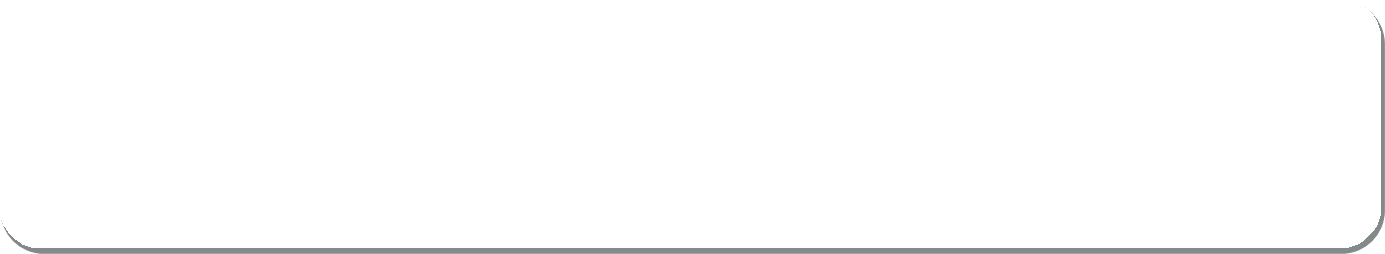 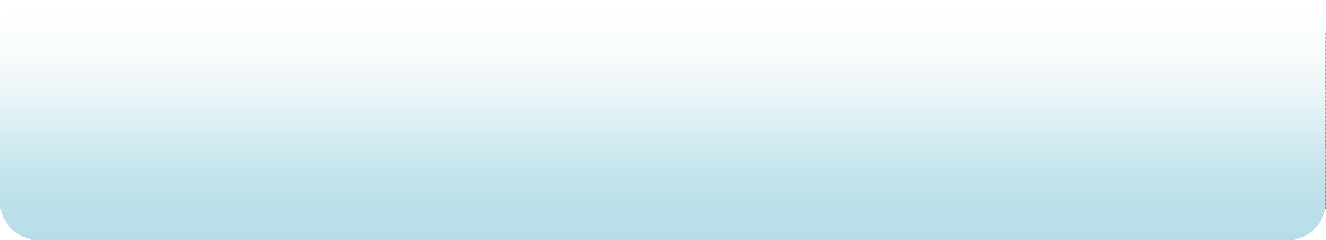 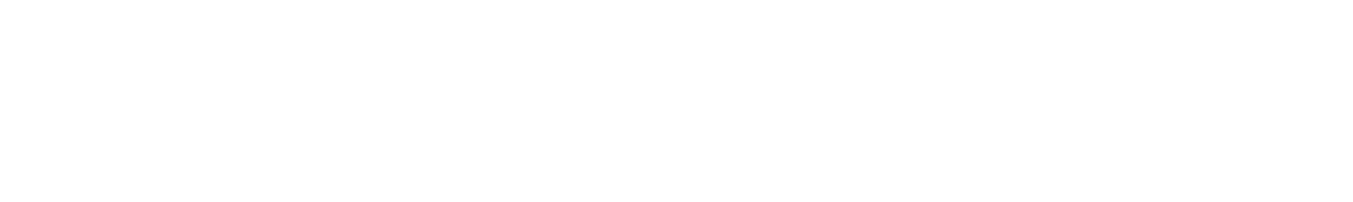 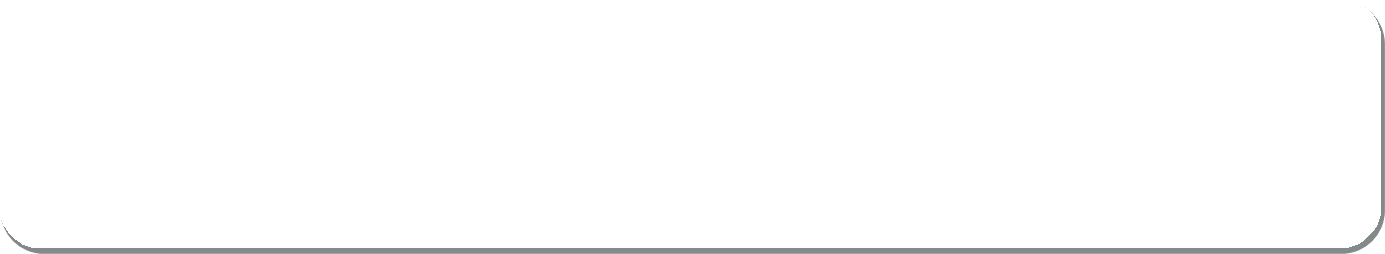 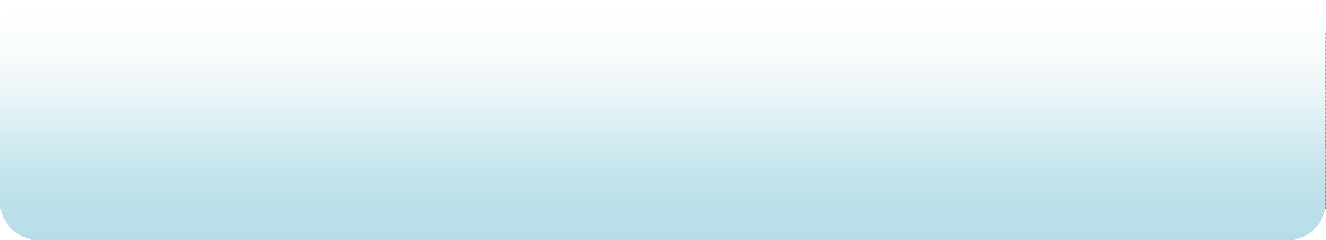 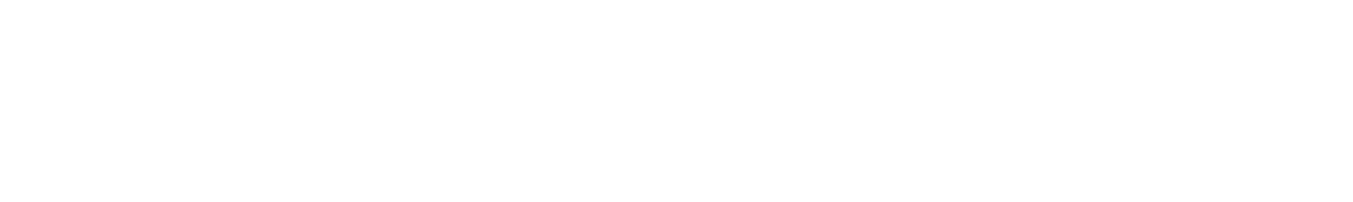 